С О Д Е Р Ж А Н И ЕРешения Совета Тейковского муниципального района 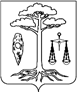   АДМИНИСТРАЦИЯТЕЙКОВСКОГО МУНИЦИПАЛЬНОГО РАЙОНАИВАНОВСКОЙ ОБЛАСТИ_____________________________________________________________________________П О С Т А Н О В Л Е Н И Еот 30.03.2020 № 85г. ТейковоОб утверждении порядка составления и утверждения плана финансово-хозяйственной деятельности муниципальных бюджетных   учреждений Тейковского муниципального района Ивановской областиВ соответствии с подпунктом 6 пункта 3.3 статьи 32 Федерального закона от 12.01.1996 № 7-ФЗ «О некоммерческих организациях», Приказом Министерства финансов Российской Федерации от 31.08.2018 № 186н «О требованиях к составлению и утверждению плана финансово-хозяйственной деятельности государственного (муниципального) учреждения», администрация Тейковского муниципального районаПОСТАНОВЛЯЕТ:          1. Утвердить порядок составления и утверждения плана финансово-хозяйственной деятельности муниципальных бюджетных учреждений Тейковского муниципального района Ивановской области (прилагается).          2. Постановление администрации Тейковского муниципального района от 23.12.2016 № 224 «Об утверждения порядка составления и утверждения плана финансово-хозяйственной деятельности муниципальных бюджетных и автономных учреждений в Тейковском муниципальном районе Ивановской области» отменить.        3. Настоящее   постановление распространяется на правоотношения, возникшие с 01.01.2020 г. И.о. главы Тейковского муниципального района                                                  Е.С. Фиохина Приложение                                                                                                                          к постановлению                                                                                                                          администрации Тейковского                                                                                                                       муниципального района                                                                                                                          от 30.03.2020 № 85ПОРЯДОК составления и утверждения плана финансово-хозяйственной деятельности муниципальных бюджетных учреждений Тейковского муниципального района Ивановской области1. Общие положения1.1. Настоящий Порядок устанавливает правила составления и утверждения плана финансово-хозяйственной деятельности (далее – План) муниципальных бюджетных учреждений Тейковского муниципального района Ивановской области (далее - Учреждения). 1.2. План составляется Учреждением на финансовый год в случае, если решение Совета Тейковского муниципального района о  бюджете Тейковского муниципального района утверждается на один финансовый год, либо на финансовый год и плановый период, если решение Совета Тейковского муниципального района о  бюджете Тейковского муниципального района утверждается на очередной финансовый год и плановый период и действует в течение срока действия решения Совета Тейковского муниципального района о  бюджете Тейковского муниципального района.2. Требования к составлению Плана и порядок внесения изменений.2.1. План составляется Учреждением по кассовому методу в рублях с точностью до двух знаков после запятой. 2.2. Форма Плана состоит из заголовочной части и двух табличных разделов, в которых отражают: - поступления и выплаты (раздел 1); - сведения по выплатам на закупки товаров, работ, услуг (раздел 2). 2.3. В заголовочной части Плана указываются:           - гриф утверждения документа, содержащий наименование должности, подпись (и ее расшифровку) лица, уполномоченного утверждать План, и дату утверждения; - наименование документа; - дата составления документа; - наименование учреждения; - наименование органа, осуществляющего функции и полномочия Учредителя; - дополнительные реквизиты, идентифицирующие учреждение: идентификационный номер налогоплательщика (ИНН) и значение кода причины постановки на учет (КПП) учреждения; - финансовый год и плановый период, на который представлены содержащиеся в документе сведения; - наименование единиц измерения показателей, включаемых в План, и их коды по общероссийскому классификатору единиц измерения (ОКЕИ). 2.4. В табличную часть Плана включаются: - таблица 1 «поступления и выплаты», включающая показатели по поступлениям (доходам) и выплатам (расходам) Учреждения; - таблица 2 «Сведения по выплатам на закупки товаров, работ, услуг», включающая выплаты по контрактам (договорам), заключенным, с применением норм Федерального закона от 05.04.2013 № 44-ФЗ «О контрактной системе в сфере закупок товаров, работ, услуг для обеспечения государственных и муниципальных нужд» и Федерального закона от 18.07.2011 № 223-ФЗ «О закупках товаров, работ, услуг отдельными видами юридических лиц».     Таблицы заполняются в соответствии с требованиями, утвержденными Приказом Министерства финансов РФ от 31.08.2018 № 186н «О требованиях к составлению и утверждению плана финансово-хозяйственной деятельности государственного (муниципального) учреждения». 2.5. План составляется по форме согласно приложению к настоящему порядку и утверждается на текущий финансовый год и плановый период, действует в течение срока действия решения Совета Тейковского муниципального района о бюджете Тейковского муниципального района. 2.6. При составлении Плана (внесении изменений) устанавливается (уточняется) плановый объем поступлений и выплат, связанных с осуществлением деятельности, предусмотренной уставом Учреждения: - субсидий на финансовое обеспечение выполнения муниципального задания; - субсидий, предоставляемых в соответствии с абзацем вторым пункта 1 статьи 78.1 Бюджетного кодекса Российской Федерации и целей их предоставления; - субсидий на осуществление капитальных вложений в объекты капитального строительства муниципальной собственности или приобретение объектов недвижимого имущества в муниципальную собственность (субсидия на осуществление капитальных вложений); - грантов, в том числе в форме субсидий, предоставляемых из бюджетов бюджетной системы (грант); - иных доходов, которые Учреждение планирует получить при оказании услуг, выполнении работ за плату сверх установленного муниципального задания, а в случаях, установленных федеральным законом, в рамках муниципального задания; - доходов от иной приносящей доход деятельности, предусмотренной уставом Учреждения. Суммы поступлений от оказания Учреждением услуг (выполнения работ), относящихся в соответствии с Уставом учреждения к его основным видам деятельности, предоставление которых для физических и юридических лиц осуществляется на платной основе, а также поступлений от иной приносящей доход деятельности Учреждение рассчитывает исходя из планируемого объема оказания услуг (выполнения работ) и планируемой стоимости их реализации. 2.7. Плановые показатели выплат, связанных с осуществлением деятельности, предусмотренной уставом Учреждения, формируются Учреждением в соответствии с настоящим Порядком в разрезе соответствующих показателей, содержащихся в Разделе 2. 2.8. Показатели Плана и обоснования (расчеты) плановых показателей должны формироваться по соответствующим кодам (составным частям кода) бюджетной классификации Российской Федерации в части: а) планируемых поступлений:    от доходов - по коду аналитической группы подвида доходов бюджетов классификации доходов бюджетов;    от возврата дебиторской задолженности прошлых лет - по коду аналитической группы вида источников финансирования дефицитов бюджетов классификации источников финансирования дефицитов бюджетов; б) планируемых выплат:    по расходам - по кодам видов расходов классификации расходов бюджетов; по возврату в бюджет остатков субсидий прошлых лет - по коду аналитической группы вида источников финансирования дефицитов бюджетов классификации источников финансирования дефицитов бюджетов;    по уплате налогов, объектом налогообложения которых являются доходы (прибыль) Учреждения - по коду аналитической группы подвида доходов бюджетов классификации доходов бюджетов.2.9. Изменение показателей Плана в течение текущего финансового года должно осуществляться в связи с: а) использованием остатков средств на начало текущего финансового года, в том числе неиспользованных остатков целевых субсидий и субсидий на осуществление капитальных вложений; б) изменением объемов планируемых поступлений, а также объемов и (или) направлений выплат, в том числе в связи с: - изменением объема предоставляемых субсидий на финансовое обеспечение муниципального задания, целевых субсидий, субсидий на осуществление капитальных вложений, грантов; - изменением объема услуг (работ), предоставляемых за плату; - изменением объемов безвозмездных поступлений от юридических и физических лиц; - поступлением средств дебиторской задолженности прошлых лет, не включенных в показатели Плана при его составлении; - увеличением выплат по неисполненным обязательствам прошлых лет, не включенных в показатели Плана при его составлении; в) проведением реорганизации Учреждения. 2.10. Показатели Плана после внесения в них изменений, предусматривающих уменьшение выплат, не должны быть меньше кассовых выплат по указанным направлениям, произведенных до внесения изменений в показатели Плана. 2.11. Внесение изменений в показатели Плана по поступлениям и (или) выплатам должно формироваться путем внесения изменений в соответствующие обоснования (расчеты) плановых показателей поступлений и выплат, сформированные при составлении Плана, за исключением случаев: а) при поступлении в текущем финансовом году: - сумм возврата дебиторской задолженности прошлых лет; - сумм, поступивших в возмещение ущерба, недостач, выявленных в текущем финансовом году; - сумм, поступивших по решению суда или на основании исполнительных документов; б) при необходимости осуществления выплат: - по возврату в бюджет бюджетной системы Российской Федерации субсидий, полученных в прошлых отчетных периодах; - по возмещению ущерба; - по решению суда, на основании исполнительных документов; - по уплате штрафов, в том числе административных. 2.12. При внесении изменений в показатели Плана в случае, проведения реорганизации учреждения: а) в форме присоединения, слияния - показатели Плана Учреждения-правопреемника формируются с учетом показателей Планов реорганизуемых Учреждений, прекращающих свою деятельность путем построчного объединения (суммирования) показателей поступлений и выплат; б) в форме выделения - показатели Плана Учреждения, реорганизованного путем выделения из него других учреждений, подлежат уменьшению на показатели поступлений и выплат Планов вновь возникших юридических лиц; в) в форме разделения - показатели Планов вновь возникших юридических лиц формируются путем разделения соответствующих показателей поступлений и выплат Плана реорганизованного Учреждения, прекращающего свою деятельность. После завершения реорганизации показатели поступлений и выплат Планов реорганизованных юридических лиц при суммировании должны соответствовать показателям Плана(ов) Учреждения(ий) до начала реорганизации. 3. Сроки и порядок утверждения Плана3.1. Утверждение Плана осуществляется в срок не более одного месяца после официального опубликования решения о бюджете Тейковского муниципального района на очередной финансовый год и плановый период.3.2. План муниципального бюджетного учреждения утверждается органом, осуществляющим функции и полномочия Учредителя. 4. Формирование обоснований (расчетов) плановыхпоказателей поступлений и выплат4.1. Обоснования (расчеты) плановых показателей поступлений формируются на основании расчетов соответствующих доходов с учетом возникшей на начало финансового года задолженности перед учреждением по доходам и полученных на начало текущего финансового года предварительных платежей (авансов) по договорам (контрактам, соглашениям). 4.2. Обоснования (расчеты) плановых показателей выплат формируются на основании расчетов соответствующих расходов, с учетом произведенных на начало финансового года предварительных платежей (авансов) по договорам (контрактам, соглашениям), сумм излишне уплаченных или излишне взысканных налогов, пени, штрафов, а также принятых и неисполненных на начало финансового года обязательств. 4.3. Расчеты доходов формируются: - по доходам от использования собственности; - по доходам от оказания услуг (выполнения работ) (в том числе в виде субсидии на финансовое обеспечение выполнения муниципального задания);      - от оказания медицинских услуг, предоставляемых застрахованным лицам в рамках обязательного медицинского страхования, а также женщинам в период беременности, женщинам и новорожденным в период родов и в послеродовой период на основании родового сертификата; - по доходам в виде штрафов, возмещения ущерба (в том числе включая штрафы, пени и неустойки за нарушение условий контрактов (договоров); - по доходам в виде безвозмездных денежных поступлений (в том числе грантов, пожертвований); - по доходам в виде целевых субсидий, а также субсидий на осуществление капитальных вложений; - по доходам от операций с активами (в том числе доходы от реализации неиспользуемого имущества, утиля, невозвратной тары, лома черных и цветных металлов). 4.4. Расчет доходов от использования собственности осуществляется на основании информации о плате (тарифе, ставке) за использование имущества за единицу (объект, квадратный метр площади) и количества единиц предоставляемого в пользование имущества. Расчет доходов в виде возмещения расходов, понесенных в связи с эксплуатацией муниципального имущества, закрепленного на праве оперативного управления, квартирной платы осуществляется исходя из объема предоставленного в пользование имущества и планируемой стоимости услуг (возмещаемых расходов). Расчет доходов в виде прибыли, приходящейся на доли в уставных (складочных) капиталах хозяйственных товариществ и обществ, или дивидендов по акциям, принадлежащим Учреждению, в случаях, установленных федеральным законом, осуществляется исходя из величины чистой прибыли хозяйственных товариществ и обществ, количества акций (или доли в уставных (складочных) капиталах), принадлежащих Учреждению, размера доли чистой прибыли хозяйственных товариществ и обществ, направляемой ими на выплату дивидендов или распределяемой ими среди участников товарищества и общества, и периода деятельности хозяйственного товарищества и общества, за который выплачиваются дивиденды. Расчет доходов от распоряжения правами на результаты интеллектуальной деятельности и средства индивидуализации, в том числе по лицензионным договорам, осуществляется исходя из планируемого объема предоставления прав на использование объектов и платы за использование одного объекта. 4.5. Расчет доходов от оказания услуг (выполнения работ) сверх установленного муниципального задания осуществляется исходя из планируемого объема оказания платных услуг (выполнения работ) и их планируемой стоимости. 4.6. Расчет доходов от оказания услуг (выполнения работ) в рамках установленного муниципального задания в случаях, установленных федеральным законом, осуществляется в соответствии с объемом услуг (работ), установленных муниципальным заданием, и платой (ценой, тарифом) за указанную услугу (работу). 4.7. Расчет доходов в виде штрафов, средств, получаемых в возмещение ущерба (в том числе страховых возмещений), при наличии решения суда, исполнительного документа, решения о возврате суммы излишне уплаченного налога, принятого налоговым органом, решения страховой организации о выплате страхового возмещения при наступлении страхового случая осуществляется в размере, определенном указанными решениями. 4.8. Расчет доходов от иной приносящей доход деятельности осуществляется с учетом стоимости услуг по одному договору, среднего количества указанных поступлений за последние три года и их размера, а также иных прогнозных показателей в зависимости от их вида, установленных Учредителем. 4.9. Обоснование расчетов доходной части Плана производится Учреждением в произвольной форме по каждому виду доходов согласно п. 4.3. 4.10. Расчет расходов осуществляется по видам расходов с учетом норм трудовых, материальных, технических ресурсов, используемых для оказания Учреждением услуг (выполнения работ), а также требований, установленных нормативными правовыми (правовыми) актами, в том числе ГОСТами, СНи-Пами, СанПиНами, стандартами, порядками и регламентами оказания муниципальных услуг (выполнения работ) по форме согласно приложению настоящему Порядку. 4.11. В расчет расходов на оплату труда и страховых взносов на обязательное социальное страхование в части работников учреждения включаются расходы на оплату труда, компенсационные выплаты, включая пособия, выплачиваемые из фонда оплаты труда, а также страховые взносы на обязательное пенсионное страхование, на обязательное социальное страхование на случай временной нетрудоспособности и в связи с материнством, на обязательное социальное страхование от несчастных случаев на производстве и профессиональных заболеваний, на обязательное медицинское страхование. 4.12. Расчет расходов на выплаты компенсационного характера персоналу, за исключением фонда оплаты труда, включает выплаты по возмещению работникам (сотрудникам) расходов, связанных со служебными командировками, возмещению расходов на прохождение медицинского осмотра, иные компенсационные выплаты работникам, предусмотренные коллективным трудовым договором, локальными актами Учреждения. 4.13. Расчет расходов на уплату налога на имущество организации, земельного налога, транспортного налога формируется с учетом объекта налогообложения, особенностей определения налоговой базы, налоговой ставки, а также налоговых льгот, оснований и порядка их применения, порядка и сроков уплаты по каждому налогу в соответствии с законодательством Российской Федерации о налогах и сборах. 4.14. Расчет расходов на уплату прочих налогов и сборов, других платежей, являющихся в соответствии с бюджетным законодательством Российской Федерации доходами соответствующего бюджета, осуществляется с учетом вида платежа, порядка их расчета, порядка и сроков уплаты по каждому виду платежа. 4.15. Расчет расходов на безвозмездные перечисления организациям и физическим лицам осуществляется с учетом количества планируемых безвозмездных перечислений организациям и их размера. 4.16. Расчет прочих расходов (кроме расходов на закупку товаров, работ, услуг) осуществляется по видам выплат с учетом количества планируемых выплат в год и их размера. 4.17. Расчет расходов (за исключением расходов на закупку товаров, работ, услуг) осуществляется раздельно по источникам их финансового обеспечения в случае принятия Учредителем решения о планировании указанных выплат раздельно по источникам их финансового обеспечения. 4.18. Расчет расходов на услуги связи должен учитывать количество абонентских номеров, подключенных к сети связи, цены услуг связи, ежемесячную абонентскую плату в расчете на один абонентский номер, период предоставления услуги; оплата междугородних, международных и местных телефонных соединений; оплату услуг телефонной связи; количество пересылаемой корреспонденции, в том числе с использованием фельдъегерской и специальной связи, стоимость пересылки почтовой корреспонденции за единицу услуги, стоимость аренды интернет-канала, повременной оплаты за интернет-услуги или оплата интернет-трафика. 4.19. Расчет расходов на транспортные услуги осуществляется с учетом видов услуг по перевозке (транспортировке) грузов, пассажирских перевозок и стоимости указанных услуг. 4.20. Расчет расходов на коммунальные услуги осуществляется исходя из количества объектов, тарифов на оказание коммунальных услуг, расчетной потребности планового потребления услуг. 4.21. Расчет расходов на аренду имущества, в том числе объектов недвижимого имущества, осуществляется с учетом арендуемой площади (количества арендуемого оборудования, иного имущества), количества месяцев (суток, часов) аренды, цены аренды в месяц (сутки, час), а также стоимости возмещаемых услуг (по содержанию имущества, его охране, потребляемых коммунальных услуг). 4.22. Расчет расходов на содержание имущества осуществляется с учетом планов ремонтных работ и их сметной стоимости, определенной с учетом необходимого объема ремонтных работ, графика регламентно-профилактических работ по ремонту оборудования, требований к санитарно-гигиеническому обслуживанию, охране труда (включая уборку помещений и территории, вывоз твердых бытовых отходов, мойку, химическую чистку, дезинфекцию, дезинсекцию), а также правил его эксплуатации. 4.23. Расчет расходов на обязательное страхование, в том числе на обязательное страхование гражданской ответственности владельцев транспортных средств, страховой премии (страховых взносов) осуществляется с учетом количества застрахованных работников, застрахованного имущества, базовых ставок страховых тарифов и поправочных коэффициентов к ним, определяемых с учетом характера страхового риска и условий договора страхования, в том числе наличия франшизы и ее размера. 4.24. Расчет расходов на повышение квалификации (профессиональную переподготовку) осуществляется с учетом количества работников, направляемых на повышение квалификации, и цены обучения одного работника по каждому виду дополнительного профессионального образования. 4.25. Расчет расходов на оплату услуг и работ (медицинских осмотров, информационных услуг, консультационных услуг, экспертных услуг, научно-исследовательских работ, типографских работ), не указанных в пунктах 4.9. - 4.24. Порядка, осуществляется на основании расчетов необходимых выплат с учетом численности работников, потребности в информационных системах, количества проводимых экспертиз, количества приобретаемых печатных и иных периодических изданий, определяемых с учетом специфики деятельности Учреждения, предусмотренной уставом Учреждения. 4.26. Расчет расходов на приобретение объектов движимого имущества (в том числе оборудования, транспортных средств, мебели, инвентаря, бытовых приборов) осуществляется с учетом среднего срока эксплуатации указанного имущества, норм обеспеченности (при их наличии), потребности Учреждения в таком имуществе, информации о стоимости приобретения необходимого имущества, определенной методом сопоставимых рыночных цен (анализа рынка), заключающемся в анализе информации о рыночных ценах идентичных (однородных) товаров, работ, услуг, в том числе о ценах производителей (изготовителей) указанных товаров, работ, услуг. 4.27. Расчет расходов на приобретение материальных запасов осуществляется с учетом потребности в продуктах питания, лекарственных средствах, горюче-смазочных и строительных материалах, мягком инвентаре и специальной одежде, обуви, запасных частях к оборудованию и транспортным средствам, хозяйственных товарах и канцелярских принадлежностях, а также наличия указанного имущества в запасе и (или) необходимости формирования экстренного (аварийного) запаса. 4.28. Расчеты расходов на закупку товаров, работ, услуг должны соответствовать в части планируемых к заключению контрактов (договоров):     показателям плана закупок товаров, работ, услуг для обеспечения государственных и муниципальных нужд, формируемого в соответствии с требованиями законодательства Российской Федерации о контрактной системе в сфере закупок товаров, работ, для обеспечения государственных и муниципальных нужд, в случае осуществления закупок в соответствии с Федеральным законом от 05.04.2013 № 44-ФЗ «О контрактной системе в сфере закупок товаров, работ, услуг для обеспечения государственных и муниципальных нужд»;      показателям плана закупок товаров, работ, услуг, формируемого в соответствии с законодательством Российской Федерации о закупках товаров, работ, услуг отдельными видами юридических лиц, в случае осуществления закупок в соответствии с Федеральным законом от 18.07.2011 № 223-ФЗ «О закупках товаров, работ, услуг отдельными видами юридических лиц». 4.29. Расчет расходов на осуществление капитальных вложений осуществляется с учетом сметной стоимости объектов капитального строительства, в целях капитального строительства объектов недвижимого имущества (реконструкции, в том числе с элементами реставрации, технического перевооружения), рассчитываемой в соответствии с законодательством о градостроительной деятельности Российской Федерации. 4.30. Расчеты расходов, связанных с выполнением Учреждением муниципального задания, могут осуществляться с превышением нормативных затрат, определенных в порядке, установленном администрацией Тейковского муниципального района, руководствуясь статьей 69.2 Бюджетного кодекса Российской Федерации в пределах общего объема средств субсидии на финансовое обеспечение выполнения муниципального задания.Приложение                                                                                                                                                                                  к Порядку составления и утверждения                                                                                                                                                             плана финансово-хозяйственной деятельности                                                                                                                                                                бюджетных учреждений, подведомственных                                                                                                                                                                     администрации Тейковского муниципального                                                                                                                                                                                                                   района                                                                                                                                                                                                                                                                                    УТВЕРЖДАЮ                                                                                                                                                                                                                          __________________________________                                                                                                                                                                                                                                 (наименование должности лица,                                                                                                                                                                                                                                       утверждающего документ)                                                                                                                                                                                 ________________________________                                                                                                                                                                        (подпись)      (расшифровка подписи)                                                                                                                                                                                                           «___» ______________ 20___г.План финансово-хозяйственной деятельности на 20___г.и плановый период 20__ и 20___годовот «___» ______________ 20___ г.(дата утверждения плана)Раздел 1. Поступления и выплатыРуководитель учреждения(уполномоченное лицо учреждения) ___________  ___________ _________________                                                                                (должность)           (подпись)    (расшифровка подписи)                                              Исполнитель  ___________  ___________ _________________                                                                                (должность)           (подпись)    (расшифровка подписи)       «___»  ______________ 20__ г.8 В Разделе 2 "Сведения по выплатам на закупку товаров, работ, услуг" Плана детализируются показатели выплат по расходам на закупку товаров, работ, услуг, отраженные в строке 2600 Раздела.9 Плановые показатели выплат на закупку товаров, работ, услуг по строке 26000 Раздела 2 "Сведения по выплатам на закупку товаров, работ, услуг" Плана распределяются на выплаты по контрактам (договорам), заключенным (планируемым к заключению) в соответствии с гражданским законодательством Российской Федерации (строки 26100 и 26200), а также по контрактам (договорам), заключаемым в соответствии с требованиями законодательства Российской Федерации и иных нормативных правовых актов о контрактной системе в сфере закупок товаров, работ, услуг для государственных и муниципальных нужд, с детализацией указанных выплат по контрактам (договорам), заключенным до начала текущего финансового года (строка 26300) и планируемым к заключению в соответствующем финансовом году (строка 26400) и должны соответствовать показателям соответствующих граф по строке 2600 Раздела 1 "Поступления и выплаты" Плана.10 Указывается сумма договоров (контрактов) о закупках товаров, работ, услуг, заключенных без учета требований Федерального закона № 44-ФЗ и Федерального закона № 223-ФЗ, в случаях, предусмотренных указанными федеральными законами.11 Указывается сумма закупок товаров, работ, услуг, осуществляемых в соответствии с Федеральным законом № 44-ФЗ и Федеральным законом № 223-ФЗ.12 Государственным (муниципальным) бюджетным учреждением показатель не формируется.13 Указывается сумма закупок товаров, работ, услуг, осуществляемых в соответствии с Федеральным законом № 44-ФЗ.14 Плановые показатели выплат на закупку товаров, работ, услуг по строке 26500 государственного (муниципального) бюджетного учреждения должен быть не менее суммы показателей строк 26410, 26420, 26430, 26440 по соответствующей графе, государственного (муниципального) автономного учреждения - не менее показателя строки 26430 по соответствующей графе.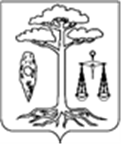 АДМИНИСТРАЦИЯТЕЙКОВСКОГО МУНИЦИПАЛЬНОГО РАЙОНАИВАНОВСКОЙ ОБЛАСТИ_________________________________________________П О С Т А Н О В Л Е Н И ЕОб утверждении порядка организации питания детей из многодетных семей и семей, находящихся в трудной жизненной ситуации, детей-инвалидов, детей-сирот и детей, оставшихся без попечения родителей, обучающихся в муниципальных общеобразовательных организацияхТейковского муниципального района, в период повышенной готовности, в том числе в условиях дистанционного обученияВ соответствии с указом Губернатора Ивановской области от 17.03.2020 № 23-уг «О введении на территории Ивановской области режима повышенной готовности», решением Совета Тейковского муниципального района от 13.11.2019 № 432-р «Об организации питания детей из  многодетных семей и семей, находящихся в трудной жизненной ситуации, детей-инвалидов, детей-сирот и детей, оставшихся без попечения родителей, обучающихся в муниципальных общеобразовательных организациях Тейковского муниципального района», распоряжением администрации Тейковского муниципального района от 17.03.2020 № 132-р «О введении на территории Тейковского муниципального района режима повышенной готовности», письмом Министерства просвещения Российской Федерации от 25.03.2020 № СК-207/03, в целях организации бесплатного питания обучающихся муниципальных общеобразовательных организаций в учебные дни в период повышенной готовности, в том числе в условиях дистанционного обучения,  администрация Тейковского муниципального районаПОСТАНОВЛЯЕТ:1. Утвердить порядок организации питания детей из многодетных семей и семей, находящихся в трудной жизненной ситуации, детей-инвалидов, детей-сирот и детей, оставшихся без попечения родителей, обучающихся в муниципальных общеобразовательных организациях Тейковского муниципального района, в период повышенной готовности, в том числе в условиях дистанционного обучения, согласно приложению.2.   Контроль за исполнением настоящего постановления возложить на начальника отдела образования администрации Тейковского муниципального района Галаш О.М.И.о. главы Тейковского муниципального района                                                          Катков В.А.Приложениек постановлению администрацииТейковского муниципального района                                                                                               от 07.04.2020г.  № 96Порядокорганизации питания детей из многодетных семей и семей, находящихся в трудной жизненной ситуации, детей-инвалидов, детей-сирот и детей, оставшихся без попечения родителей, обучающихся в муниципальных общеобразовательных организациях Тейковского муниципального района, в период повышенной готовности, в том числе в условиях дистанционного обучения1. Общие положения1.1. Порядок организации питания детей из многодетных семей и семей, находящихся в трудной жизненной ситуации, детей-инвалидов, детей-сирот и детей, оставшихся без попечения родителей, обучающихся в муниципальных общеобразовательных организациях Тейковского муниципального района, в период повышенной готовности, в том числе в условиях дистанционного обучения (далее - Порядок) разработан в соответствии с письмом Министерства просвещения Российской Федерации от 25.03.2020 № СК-207/03, рекомендациями Департамента образования Ивановской области от 01.04.2020 № 1382-008/01-12, в целях организации бесплатного питания обучающихся муниципальных общеобразовательных организаций в учебные дни в период повышенной готовности, в том числе в условиях дистанционного обучения.2. Организация питания детей из многодетных семей и семей, находящихся в трудной жизненной ситуации, детей-инвалидов, детей-сирот и детей, оставшихся без попечения родителей, обучающихся в муниципальных общеобразовательных организациях Тейковского муниципального района, в период повышенной готовности, в том числе в условиях дистанционного обучения 2.1. Бесплатное питание предоставляется обучающимся 1-11 классов муниципальных общеобразовательных организаций из многодетных семей и семей, находящихся в трудной жизненной ситуации, детям-инвалидам, детям-сиротам и детям, оставшимся без попечения родителей, в виде продуктового набора в пределах финансирования за счет средств бюджета Тейковского муниципального района из расчета 40 рублей в день на одного обучающегося.2.2. Продуктовый набор предоставляется один раз в две недели. Стоимость продуктового набора на одного обучающегося определяется из стоимости завтрака в день на одного обучающегося (п.2.1) и количества учебных дней.2.3. Состав продуктового набора формируется на основании спецификации к контракту, заключаемого директором муниципальной общеобразовательной организации (далее – директор) с организатором питания, на основании Примерного перечня продуктов, рекомендуемых для включения в состав продуктовых наборов в период повышенной готовности для обучающихся общеобразовательных организаций, расположенных на территории Ивановской области, согласованного с Федеральной службой по надзору в сфере защиты прав потребителей и благополучия человека по Ивановской области.2.4. Обеспечение продуктовыми наборами обучающихся производится на основании приказа директора, который утверждает список получателей продуктовых наборов, на основании решения коллегиального органа общеобразовательной организации.Коллегиальный орган общеобразовательной организации принимает решение о предоставлении бесплатного питания детям из многодетных семей и семей, находящихся в трудной жизненной ситуации, детям-инвалидам, детям-сиротам и детям, оставшимся без попечения родителей, на основании заявления родителей (законных представителей), предоставленного любым способом (приложение 1).2.5. Право на получение продуктового набора предоставляется по заявлению родителей (законных представителей) (приложение1) и прилагаемым к нему документам. Перечень документов предоставляемых родителями (законными представителями):претенденты категории «дети из многодетных семей» - заявление родителей (законных представителей), копия удостоверения многодетной семьи (Ивановской области);претенденты категории «дети из семей, находящихся в трудной жизненной ситуации» - заявление родителей (законных представителей), копия документа, подтверждающего нахождение ребенка в трудной жизненной ситуации (акт обследования семьи);претенденты категории «дети-инвалиды» - заявление родителей (законных представителей), копия справки об инвалидности;претенденты категории «дети-сироты и дети, оставшиеся без попечения родителей» - заявление родителей (законных представителей), копия удостоверения опекуна (попечителя).2.6. Выдача продуктовых наборов осуществляется на базе муниципальной общеобразовательной организации, в которой учится обучающийся, родителям (законным представителям) согласно графику, утвержденному директором. 2.7. Продуктовый набор предоставляется обучающимся только за дни обучения в дистанционном режиме (за исключением выходных, праздничных и каникулярных дней, времени болезни). 2.8. В случае отчисления обучающегося из муниципальной общеобразовательной организации обеспечение продуктовыми наборами прекращается.2.9. Информация о предоставлении мер социально-экономической поддержки в виде продуктового набора за счет средств бюджета Тейковского муниципального района, в соответствии с настоящим Порядком, размещается в Единой государственной информационной системе социального обеспечения. Размещение (получение) указанной информации в Единой государственной информационной системе социального обеспечения осуществляется в соответствии с Федеральным законом от 17.07.1999 № 178-ФЗ «О государственной социальной помощи». Родители (законные представители) предоставляют с этой целью согласие на обработку персональных данных (приложение 2).3. Контроль за организацией питания детей из многодетных семей и семей, находящихся в трудной жизненной ситуации, детей-инвалидов, детей-сирот и детей, оставшихся без попечения родителей, обучающихся в муниципальных общеобразовательных организациях Тейковского муниципального района, в период повышенной готовности, в том числе в условиях дистанционного обучения3.1. Директор издает приказ о назначении из числа педагогических работников уполномоченного лица, ответственного за выдачу продуктовых наборов родителям (законным представителям).3.2. Уполномоченное лицо ведет учет количества обучающихся, получивших продуктовые наборы, по классам. Еженедельно сообщает организатору питания количество обучающихся, имеющих право на получение продуктовых наборов.3.3. Организатор питания проводит сверку соответствия фактического количества обучающихся, получивших продуктовые наборы, акту оказанных услуг и заверяет его подписью.3.4. Контроль за организацией бесплатного питания в виде продуктовых наборов возлагается на директора, который несет персональную ответственность за организацию бесплатного питания обучающихся в виде продуктовых наборов и целевое использование бюджетных средств в соответствии с действующим законодательством.3.5. Директор отвечает за наличие следующих обязательных документов:- приказ о предоставлении бесплатного питания в виде продуктовых наборов обучающимся из многодетных семей и семей, находящихся в трудной жизненной ситуации, детей-инвалидов, детей-сирот и детей, оставшихся без попечения родителей;- решение коллегиального органа муниципальной общеобразовательной организации о предоставлении бесплатного питания в виде продуктовых наборов обучающимся из многодетных семей и семей, находящихся в трудной жизненной ситуации, детей-инвалидов, детей-сирот и детей, оставшихся без попечения родителей;- список обучающихся, получающих бесплатное питание в виде продуктовых наборов;- ведомость выдачи продуктовых наборов;- акт оказанных услуг.3.6. Директор утверждает почасовой график получения продуктовых наборов с соблюдением требований санитарно-противоэпидемических норм и правил, и размещает его на сайте муниципальной общеобразовательной организации.3.7. В случае если родители (законные представители) не имеют возможности получить продуктовый набор в указанный в графике срок, организатору питания необходимо предусмотреть условия для его кратковременного хранения. В этом случае родителям (законным представителям) необходимо любым способом согласовать возможный срок получения продуктового набора с лицом, уполномоченным на выдачу продуктовых наборов.3.8. Учет выдаваемых продуктовых наборов родителям (законным представителям) осуществляется при предъявлении родителем (законным представителем) документа, удостоверяющим личность, на основании ведомости, в которой родитель (законный представитель) должен поставить свою подпись.3.9. Ведомость должна содержать следующие данные: фамилия, имя, отчество родителя (законного представителя); фамилия, имя, отчество, класс ребенка; состав и стоимость продуктового набора; подпись родителя (законного представителя); подпись уполномоченного лица муниципальной общеобразовательной организации.  Приложение 1 к Порядку организации питания детей из многодетных семей и семей, находящихся в трудной жизненной ситуации, детей-инвалидов, детей-сирот и детей, оставшихся без попечения родителей, обучающихся в муниципальных общеобразовательных организациях Тейковского муниципального района, в период режима повышенной готовности, в том числе в условиях дистанционного обученияДиректору                                                         ______________________________	__________________________________________________________,                                                                        (фамилия, имя, отчество одного из родителей (законных                                                                           представителей)зарегистрированного(ой) по месту жительства ______________________________(адрес)контактные телефоны: мобильный 8 (        )______________рабочий _______________________________домашний _______________________________ЗаявлениеПрошу Вас организовать бесплатное питание моего (моей) сына (дочери) __________________________________________________________, (фамилия, имя, отчество ребенка)учащегося (учащейся) ___ «___» класса, в связи с тем, что_________________________________________________________________________________________________________________________________________________________________________________________________________________________________________________________________________________________________________________________________________________________________________________________.Родитель (законный представитель)	______________	________________(подпись)                                         (инициалы, фамилия)Приложение 2 к Порядку организации питания детей из многодетных семей и семей, находящихся в трудной жизненной ситуации, детей-инвалидов, детей-сирот и детей, оставшихся без попечения родителей, обучающихся в муниципальных общеобразовательных организациях Тейковского муниципального района,в период режима повышенной готовности, в том числе в условиях дистанционного обученияНачальнику отдела образования администрации Тейковского муниципального района__________________________________________                                                                  Ф.И.О.                      от  ___________________________________ ______________________________________                                                                                                                           ФИО                                                                  проживающего (ей) по адресу:                                  __________________________________                                                             адрес                                                                документ, удостоверяющий личность: серия __________ № ____________________                                                             когда, кем выдан_________________________________________________________Согласие на обработку персональных данных 	Даю согласие отделу образования администрации Тейковского муниципального района на обработку персональных данных своих и своего ребенка__________________________________________________                                                            (ФИО ребенка, дата и место рождения, СНИЛС) с использованием средств автоматизации и без использования средств автоматизации, включая их получение в письменной и устной формах у третьей стороны, в соответствии с Федеральным законом от 27.07.2006 № 152-ФЗ «О персональных данных». Согласие дано на обработку и передачу следующих персональных данных:- фамилия, имя, отчество, дата рождения, место рождения, СНИЛС и иных данных, необходимых для представления в Единую государственную информационную систему социального обеспечения (ЕГИССО).Подтверждаю, что ознакомлен(а) с положением о защите персональных данных, права и обязанности в области защиты персональных данных мне разъяснены. Способ отзыва моих персональных данных прошу произвести по моему заявлению, путем блокирования предоставленной мною информации и уничтожения персональных данных в течение 30 дней со дня поступления заявления.«____» ____________ 20__ г.           _____________             _________________                                                                 (подпись)                 (фамилия, инициалы)АДМИНИСТРАЦИЯТЕЙКОВСКОГО МУНИЦИПАЛЬНОГО РАЙОНАИВАНОВСКОЙ ОБЛАСТИ_________________________________________________П О С Т А Н О В Л Е Н И ЕОб утверждении порядка организации питания обучающихся 1-4 классов муниципальных общеобразовательных организаций Тейковского муниципального района в период повышенной готовности, в том числе в условиях дистанционного обученияВ соответствии с указом Губернатора Ивановской области от 17.03.2020 № 23-уг «О введении на территории Ивановской области режима повышенной готовности», Законом Ивановской области от 05.07.2013 № 66-ОЗ «Об образовании в Ивановской области», постановлением Правительства Ивановской области от 13.11.2013 № 450-п «Об утверждении государственной программы «Развитие образования Ивановской области», решением Совета Тейковского муниципального района от 29.01.2020 № 452-р «О принятии расходного обязательства по организации питания обучающихся 1-4 классов в муниципальных общеобразовательных организациях Тейковского муниципального района», распоряжением администрации Тейковского муниципального района от 17.03.2020 № 132-р «О введении на территории Тейковского муниципального района режима повышенной готовности», письмом Министерства просвещения Российской Федерации от 25.03.2020 № СК-207/03, в целях организации бесплатного питания обучающихся 1-4 классов муниципальных общеобразовательных организаций в учебные дни в период повышенной готовности, в том числе в условиях дистанционного обучения, администрация Тейковского муниципального районаПОСТАНОВЛЯЕТ:1. Утвердить порядок организации питания обучающихся 1-4 классов муниципальных общеобразовательных организаций Тейковского муниципального района в период повышенной готовности, в том числе в условиях дистанционного обучения, согласно приложению.2. Контроль за исполнением настоящего постановления возложить на начальника отдела образования администрации Тейковского муниципального района Галаш О.М.И.о. главы Тейковского муниципального района                                                               Катков В.А.Приложениек постановлению администрацииТейковского  муниципального района                                                                                     от                        №     Порядокорганизации питания обучающихся 1-4 классов  муниципальных общеобразовательных организаций  Тейковского муниципального района в период повышенной готовности, в том числе в условиях дистанционного обучения1. Общие положения1.1. Порядок организации питания обучающихся 1-4 классов муниципальных общеобразовательных организаций в период повышенной готовности, в том числе в условиях дистанционного обучения (далее - Порядок) разработан в соответствии с письмом Министерства просвещения Российской Федерации от 25.03.2020 № СК-207/03, рекомендациями Департамента образования Ивановской области от 01.04.2020 № 1382-008/01-12, в целях организации бесплатного питания обучающихся 1-4 классов в учебные дни в период повышенной готовности, в том числе в условиях дистанционного обучения.2. Организации питания обучающихся 1-4 классов  муниципальных общеобразовательных организаций  Тейковского муниципального района в период повышенной готовности, в том числе в условиях дистанционного обучения2.1. В рамках настоящего порядка осуществляется организация питания обучающихся 1-4 классов из малоимущих семей в муниципальных общеобразовательных организациях в виде продуктовых наборов из расчета 40 рублей в день на одного обучающегося при условии финансирования за счет средств областного бюджета и бюджета Тейковского муниципального района.2.2. Продуктовый набор предоставляется один раз в две недели. Стоимость продуктового набора на одного обучающегося определяется из стоимости завтрака в день на одного обучающегося (п.2.1) и количества учебных дней. 2.3. Состав продуктового набора формируется на основании спецификации к контракту, заключаемого директором муниципальной общеобразовательной организации (далее – директор) с организатором питания, на основании Примерного перечня продуктов, рекомендуемых для включения в состав продуктовых наборов в период повышенной готовности для обучающихся общеобразовательных организаций, расположенных на территории Ивановской области, согласованного с Федеральной службой по надзору в сфере защиты прав потребителей и благополучия человека по Ивановской области.2.4. Обеспечение продуктовыми наборами обучающихся производится на основании приказа директора, который утверждает список получателей продуктовых наборов.Заявление о предоставлении бесплатного питания в виде продуктовых наборов направляется родителями (законными представителями) директору любым способом с момента возникновения у обучающегося права на получение бесплатного питания (приложение 1). К заявлению прикладывается документ о признании семьи малоимущей.2.5. Вышеуказанные документы регистрируются уполномоченным лицом, назначенным директором, по предоставлению питания указанной категории обучающихся в отдельной книге приема заявлений о предоставлении бесплатного питания.2.6. Директор после рассмотрения документов принимает одно из следующих решений:включить в список на бесплатное питание обучающихся 1-4 классов из малоимущих семей, сведения о которых находятся в информации, предоставленной территориальным управлением социальной защиты населения (далее - ТУСЗН) (акт приема-передачи);исключить из списков на бесплатное питание обучающихся 1-4 классов из малоимущих семей, сведения о которых отсутствуют в информации, предоставленной ТУСЗН (акт приема-передачи).Принятое решение должно быть обоснованным.2.7. Директор в течение одного рабочего дня утверждает список обучающихся, в отношении которых принято решение о предоставлении бесплатного питания в виде продуктовых наборов.2.8. Директор информирует родителей (законных представителей) о вынесенном решении по предоставлению обучающемуся бесплатного питания в виде продуктовых наборов.2.9. Право на получение бесплатного питания в виде продуктовых наборов наступает со следующего учебного дня после издания приказа директором и действует до принятия решения об исключении из списков.2.10. Выдача продуктовых наборов осуществляется на базе муниципальной общеобразовательной организации, в которой учится обучающийся,  родителям (законным представителям) согласно графику, утвержденному директором.2.11. Продуктовый набор предоставляется обучающимся только за дни обучения в дистанционном режиме (за исключением выходных, праздничных и каникулярных дней, времени болезни).2.12. В случае возникновения причин для досрочного прекращения бесплатного питания обучающихся в виде продуктовых наборов директор на основании заявления родителей (законных представителей) об отказе от предоставления питания издает соответствующий приказ.2.13. В случае отчисления обучающегося из муниципальной общеобразовательной организации обеспечение продуктовыми наборами прекращается.2.14. Информация о предоставлении мер социально-экономической поддержки в виде продуктовых наборов обучающимся 1-4 классов муниципальных общеобразовательных организаций за счет средств областного бюджета и бюджета Тейковского муниципального района, в соответствии с настоящим Порядком, размещается в Единой государственной информационной системе социального обеспечения. Размещение (получение) указанной информации в Единой государственной информационной системе социального обеспечения осуществляется в соответствии с Федеральным законом от 17.07.1999 № 178-ФЗ «О государственной социальной помощи». Родители (законные представители) предоставляют с этой целью согласие на обработку персональных данных (приложение 2).3. Контроль за организацией питания обучающихся 1-4 классов  муниципальных общеобразовательных организаций  Тейковского муниципального района в период повышенной готовности, в том числе в условиях дистанционного обучения3.1. Директор издает приказ о назначении из числа педагогических работников уполномоченного лица, ответственного за выдачу продуктовых наборов родителям (законным представителям) обучающихся 1-4 классов.3.2. Уполномоченное лицо ведет учет количества обучающихся, получивших продуктовые наборы, по классам. Еженедельно сообщает организатору питания количество обучающихся, имеющих право на получение продуктовых наборов.3.3. Уполномоченное лицо обеспечивает конфиденциальность и безопасность персональных данных в соответствии с Федеральными законами от 27.07.2006 № 152-ФЗ «О персональных данных» и от 27.07.2006 № 149-ФЗ «Об информации, информационных технологиях и о защите информации», защиту информации и контроль доступа к информации.3.4. Организатор питания проводит сверку соответствия фактического количества обучающихся, получивших продуктовые наборы, акту оказанных услуг и заверяет его подписью.3.5. Контроль за организацией бесплатного питания в виде продуктовых наборов возлагается на директора, который несет персональную ответственность за организацию бесплатного питания обучающихся в виде продуктовых наборов и целевое использование бюджетных средств в соответствии с действующим законодательством.3.6. Директор  отвечает за наличие следующих обязательных документов:- приказ о предоставлении бесплатного питания обучающимся 1-4 классов в виде продуктовых наборов;- список обучающихся, получающих бесплатное питание в виде продуктовых наборов;- ведомость выдачи продуктовых наборов;- акт оказанных услуг.3.7. Директор утверждает почасовой график получения продуктовых наборов с соблюдением требований санитарно-противоэпидемических норм и правил, и размещает его на сайте муниципальной общеобразовательной организации.3.8. В случае если родители(законные представители) не имеют возможности получить продуктовый набор в указанный в графике срок, организатору питания необходимо предусмотреть условия для его кратковременного хранения. В этом случае родителям (законным представителям) необходимо любым способом согласовать возможный срок получения продуктового набора с лицом, уполномоченным на выдачу продуктовых наборов.3.9. Учет выдаваемых продуктовых наборов родителям (законным представителям) осуществляется при предъявлении родителем (законным представителем) документа, удостоверяющим личность, на основании ведомости, в которой родитель (законный представитель) должен поставить свою подпись.3.10. Ведомость должна содержать следующие данные: фамилия, имя, отчество родителя (законного представителя); фамилия, имя, отчество, класс ребенка; состав и стоимость продуктового набора; подпись родителя (законного представителя); подпись уполномоченного лица общеобразовательной организации.  Приложение 1  к Порядку  организации питания обучающихся 1-4 классов муниципальных общеобразовательных организаций Тейковского муниципального района, в период повышенной готовности, в том числе в условиях дистанционного обученияДиректору                                                               ______________________________	__________________________________________________________,                                                                                                        (фамилия, имя, отчество одного из родителей (законных                                                                                                                                                        представителей)зарегистрированного(ой) по месту жительства ______________________________(адрес)контактные телефоны: мобильный 8 (        )______________рабочий _______________________________домашний _______________________________ЗаявлениеПрошу Вас организовать бесплатное питание моего (моей) сына (дочери) __________________________________________________________, (фамилия, имя, отчество ребенка)учащегося (учащейся) ___ «___» класса, в связи с тем, что ____________________________________________________________________________________________________________________________________________________________________________________________.Родитель (законный представитель)	______________	________________(подпись)	(инициалы, фамилия)Приложение 2  к Порядку  организации питания обучающихся 1-4 классов муниципальных общеобразовательных организаций Тейковского муниципального района, в период повышенной готовности, в том числе в условиях дистанционного обученияНачальнику отдела образования администрации Тейковского муниципального района__________________________________________                                                                  Ф.И.О.                      от  ___________________________________ ______________________________________                                                                                                                           ФИО                                                                  проживающего (ей) по адресу:                                  __________________________________                                                             адрес                                                                документ, удостоверяющий личность: серия __________ № ____________________                                                             когда, кем выдан_________________________________________________________Согласие на обработку персональных данных 	Даю согласие отделу образования администрации Тейковского муниципального района на обработку персональных данных своих и своего ребенка__________________________________________________                                                            (ФИО ребенка, дата и место рождения, СНИЛС) с использованием средств автоматизации и без использования средств автоматизации, включая их получение в письменной и устной формах у третьей стороны, в соответствии с Федеральным законом от 27.07.2006 № 152-ФЗ «О персональных данных». Согласие дано на обработку и передачу следующих персональных данных:- фамилия, имя, отчество, дата рождения, место рождения, СНИЛС и иных данных, необходимых для представления в Единую государственную информационную систему социального обеспечения (ЕГИССО).Подтверждаю, что ознакомлен(а) с положением о защите персональных данных, права и обязанности в области защиты персональных данных мне разъяснены. Способ отзыва персональных данных прошу произвести по моему заявлению, путем блокирования предоставленной мною информации и уничтожения персональных данных в течение 30 дней со дня поступления заявления.«____» ____________ 20__ г.           _____________             _________________                                                                 (подпись)                 (фамилия, инициалы)АДМИНИСТРАЦИЯТЕЙКОВСКОГО МУНИЦИПАЛЬНОГО РАЙОНАИВАНОВСКОЙ ОБЛАСТИП О С Т А Н О В Л Е Н И Еот  07.04.2020   № 98г. ТейковоО внесении изменений в постановление администрации Тейковского муниципального района от 21.06.2018 № 343 «Об утверждении административного регламента предоставления муниципальной услуги по выдаче разрешенийна выполнение авиационных работ, парашютных прыжков, демонстрационных полётов воздушных судов, полетов беспилотных летательных аппаратов, подъема привязных аэростатов над территорией Тейковского муниципального района, посадку (взлет) на площадки, расположенные в границах Тейковского муниципального района, сведения о которых не опубликованы в документах аэронавигационной информации»В соответствии с Воздушным кодексом Российской Федерации от 19.03.1997 N 60-ФЗ (ред. от 18.02.2020), в целях приведения нормативных правовых актов Тейковского муниципального района в соответствие с действующим законодательством администрация Тейковского муниципального района ПОСТАНОВЛЯЕТ:            Внести в постановление администрации Тейковского муниципального района от 21.06.2018 г. № 343 «Об утверждении  административного регламента предоставления муниципальной услуги по выдаче разрешений на выполнение авиационных работ, парашютных прыжков, демонстрационных полётов воздушных судов, полетов беспилотных летательных аппаратов,  подъема привязных аэростатов над территорией Тейковского муниципального района, посадку (взлет) на площадки, расположенные в границах Тейковского муниципального района, сведения о которых не опубликованы в документах аэронавигационной информации» следующие изменения:1. Везде по тексту постановления слова: «…полетов беспилотных летательных аппаратов» заменить словами «полетов беспилотных воздушных судов (за исключением полетов беспилотных воздушных судов с максимальной взлетной массой менее 0,25 кг)»;         2. В разделе I. «Общие положения» п.1.7 определение под буквой в) изложить в новой редакции: «в) беспилотное воздушное судно - воздушное судно, управляемое, контролируемое в полете пилотом, находящимся вне борта такого воздушного судна (внешний пилот)»;3.  В п.2.11 раздела II «Стандарт предоставления муниципальной услуги» слова «В течение дня…» читать «В течение одного рабочего дня…»;         4.  В разделе III «Состав, последовательность и сроки выполнения административных процедур, требования к порядку их выполнения, в том числе особенности выполнения административных процедур в электронной форме» слова в абзаце втором «…в течение дня» читать «…в течение одного рабочего дня»: 4.1. в п.3.5.2 слова «…в течение дня…» читать «…в течение одного рабочего дня…»;4.2. в п.3.5.3 слова «…в течение дня…» читать «…в течение одного рабочего дня…»;4.3. в п.3.6.1 слова «…в течение дня…» читать «…в течение одного рабочего дня…»;4.4. в п.3.7.2 слова «…в течение дня…» читать «…в течение одного рабочего дня…»;4.5. в п.3.7.3 слова «…в течение трех дней…» читать «…в течение трех рабочих дней…»;5. В пункте 5.4. раздела V. Досудебный (внесудебный) порядок обжалования решений и действий (бездействия) органов, предоставляющих муниципальную услугу, а также их должностных лиц, муниципальных служащих» слова «…не позднее одного дня…» читать «…не позднее одного рабочего дня…»;6. В приложении №4 к административному регламенту «Блок-схема последовательности действий по предоставлению муниципальной услуги» дни заменить на рабочие дни.И.о. главы Тейковскогомуниципального района                                                            В.А. Катков Постановление администрации Тейковского муниципального района от   30.03.2020 № 85Об утверждении порядка составления и утверждения плана финансово-хозяйственной деятельности муниципальных бюджетных   учреждений Тейковского муниципального района Ивановской областиПостановление администрации Тейковского муниципального района от   07.04.2020 № 96Об утверждении порядка организации питания детей из многодетных семей и семей, находящихся в трудной жизненной ситуации, детей-инвалидов, детей-сирот и детей, оставшихся без попечения родителей, обучающихся в муниципальных общеобразовательных организациях Тейковского муниципального района, в период повышенной готовности, в том числе в условиях дистанционного обученияПостановление администрации Тейковского муниципального района от   07.04.2020 № 97Об утверждении порядка организации питания обучающихся 1-4 классов муниципальных общеобразовательных организаций Тейковского муниципального района в период повышенной готовности, в том числе в условиях дистанционного обученияПостановление администрации Тейковского муниципального района от   07.04.2020 № 98О внесении изменений в постановление администрации Тейковского муниципального района от 21.06.2018 № 343 «Об утверждении административного регламента предоставления муниципальной услуги по выдаче разрешений на выполнение авиационных работ, парашютных прыжков, демонстрационных полётов воздушных судов, полетов беспилотных летательных аппаратов, подъема привязных аэростатов над территорией Тейковского муниципального района, посадку (взлет) на площадки, расположенные в границах Тейковского муниципального района, сведения о которых не опубликованы в документах аэронавигационной информации»КОДЫ Орган, осуществляющий                                                                                                                                                                    Дата функции и полномочия учредителя___________________________________________________                 по сводному реестру                                                                                                                                                                                                    глава по БК Учреждение ______________________________________________________________                                по Сводному реестру  Единица измерения: руб.                                                                                                                                                                  ИНН                                                                                                                                                                                                                                                                                                                         КПП                                                                                                                                                                                                                                                   по ОКЕИ383Наименование показателяКодстрокиКод по бюджетной классификации Российской Федерации 1Аналитический код2Аналитический код2Аналитический код2на 20на 20на 20 г. г.на 20на 20на 20на 20на 20 г. г.на 20на 20на 20на 20 г. г.за пределами Наименование показателяКодстрокиКод по бюджетной классификации Российской Федерации 1Аналитический код2Аналитический код2Аналитический код2текущий финансовый годтекущий финансовый годтекущий финансовый годтекущий финансовый годтекущий финансовый годтекущий финансовый годпервый год планового периодапервый год планового периодапервый год планового периодапервый год планового периодапервый год планового периодапервый год планового периодапервый год планового периодапервый год планового периодавторой год планового периодавторой год планового периодавторой год планового периодавторой год планового периодавторой год планового периодавторой год планового периодавторой год планового периодапланового периода1234445555556666666677777778Остаток средств на начало текущего финансового года 30001хОстаток средств на конец текущего финансового года 30002хДоходы, всего:1000в том числе:
доходы от собственности, всего1100120в том числе:11101110доходы от оказания услуг, работ, компенсации затрат учреждений, всего1200130в том числе:
субсидии на финансовое обеспечение выполнения государственного (муниципального) задания за счет средств бюджета публично-правового образования, создавшего учреждение1210130субсидии на финансовое обеспечение выполнения государственного задания за счет средств бюджета Федерального фонда обязательного медицинского страхования1220130доходы от штрафов, пеней, иных сумм принудительного изъятия, всего1300140в том числе:13101401310140безвозмездные денежные поступления, всего1400150в том числе:прочие доходы, всего1500180в том числе:1510180целевые субсидии1510180субсидии на осуществление капитальных вложений1520180доходы от операций с активами, всего1900в том числе:прочие поступления, всего 41980из них:
увеличение остатков денежных средств за счет возврата дебиторской задолженности прошлых лет1981510Расходы, всего2000Хв том числе:
на выплаты персоналу, всего2100Хв том числе:
оплата труда2120111прочие выплаты персоналу, в том числе компенсационного характера2120112иные выплаты, за исключением фонда оплаты труда учреждения, для выполнения отдельных полномочий2130113взносы по обязательному социальному страхованию на выплаты по оплате труда работников и иные выплаты работникам учреждений, всего2140119в том числе:
на выплаты по оплате труда2141119на иные выплаты работникам2142119денежное довольствие военнослужащих и сотрудников, имеющих специальные звания2150131иные выплаты военнослужащим и сотрудникам, имеющим специальные звания2160134страховые взносы на обязательное социальное страхование в части выплат персоналу, подлежащих обложению страховыми взносами2170139в том числе:
на оплату труда стажеров2171139на иные выплаты гражданским лицам (денежное содержание)2172139социальные и иные выплаты населению, всего2200300в том числе:
социальные выплаты гражданам, кроме публичных нормативных социальных выплат2210320из них:
пособия, компенсации и иные социальные выплаты гражданам, кроме публичных нормативных обязательств2211321выплата стипендий, осуществление иных расходов на социальную поддержку обучающихся за счет средств стипендиального фонда2220340340на премирование физических лиц за достижения в области культуры, искусства, образования, науки и техники, а также на предоставление грантов с целью поддержки проектов в области науки, культуры и искусства2230350350социальное обеспечение детей-сирот и детей, оставшихся без попечения родителей2240360360уплата налогов, сборов и иных платежей, всего2300850850из них:
налог на имущество организаций и земельный налог2310851851иные налоги (включаемые в состав расходов) в бюджеты бюджетной системы Российской Федерации, а также государственная пошлина2320852852уплата штрафов (в том числе административных), пеней, иных платежей2330853853безвозмездные перечисления организациям и физическим лицам, всего2400ххиз них:
гранты, предоставляемые другим организациям и физическим лицам2410810810взносы в международные организации2420862862платежи в целях обеспечения реализации соглашений с правительствами иностранных государств и международными организациями2430863863прочие выплаты (кроме выплат на закупку товаров, работ, услуг)2500ххисполнение судебных актов Российской Федерации и мировых соглашений по возмещению вреда, причиненного в результате деятельности учреждения2520831831расходы на закупку товаров, работ, услуг, всего 52600ххв том числе:
закупку научно-исследовательских и опытно-конструкторских работ2610241241закупку товаров, работ, услуг в сфере информационно-коммуникационных технологий2620242242закупку товаров, работ, услуг в целях капитального ремонта государственного (муниципального) имущества2630243243прочую закупку товаров, работ и услуг, всего2640244244из них:капитальные вложения в объекты государственной (муниципальной) собственности, всего2650400400в том числе:
приобретение объектов недвижимого имущества государственными (муниципальными) учреждениями2651406406строительство (реконструкция) объектов недвижимого имущества государственными (муниципальными) учреждениями2652407407Выплаты, уменьшающие доход, всего 63000100100в том числе:
налог на прибыль 63010ххналог на добавленную стоимость 63020ххпрочие налоги, уменьшающие доход 63030ххПрочие выплаты, всего 74000ххххххиз них:
возврат в бюджет средств субсидии4010610610ххххРаздел 2. Сведения по выплатам на закупки товаров, работ, услуг 8Раздел 2. Сведения по выплатам на закупки товаров, работ, услуг 8Раздел 2. Сведения по выплатам на закупки товаров, работ, услуг 8Раздел 2. Сведения по выплатам на закупки товаров, работ, услуг 8Раздел 2. Сведения по выплатам на закупки товаров, работ, услуг 8Раздел 2. Сведения по выплатам на закупки товаров, работ, услуг 8Раздел 2. Сведения по выплатам на закупки товаров, работ, услуг 8Раздел 2. Сведения по выплатам на закупки товаров, работ, услуг 8Раздел 2. Сведения по выплатам на закупки товаров, работ, услуг 8Раздел 2. Сведения по выплатам на закупки товаров, работ, услуг 8Раздел 2. Сведения по выплатам на закупки товаров, работ, услуг 8Раздел 2. Сведения по выплатам на закупки товаров, работ, услуг 8Раздел 2. Сведения по выплатам на закупки товаров, работ, услуг 8Раздел 2. Сведения по выплатам на закупки товаров, работ, услуг 8Раздел 2. Сведения по выплатам на закупки товаров, работ, услуг 8Раздел 2. Сведения по выплатам на закупки товаров, работ, услуг 8Раздел 2. Сведения по выплатам на закупки товаров, работ, услуг 8Раздел 2. Сведения по выплатам на закупки товаров, работ, услуг 8Раздел 2. Сведения по выплатам на закупки товаров, работ, услуг 8Раздел 2. Сведения по выплатам на закупки товаров, работ, услуг 8Раздел 2. Сведения по выплатам на закупки товаров, работ, услуг 8Раздел 2. Сведения по выплатам на закупки товаров, работ, услуг 8Раздел 2. Сведения по выплатам на закупки товаров, работ, услуг 8Раздел 2. Сведения по выплатам на закупки товаров, работ, услуг 8Раздел 2. Сведения по выплатам на закупки товаров, работ, услуг 8Раздел 2. Сведения по выплатам на закупки товаров, работ, услуг 8Раздел 2. Сведения по выплатам на закупки товаров, работ, услуг 8Раздел 2. Сведения по выплатам на закупки товаров, работ, услуг 8Наименование показателяКодыстрокГодначала закупкиГодначала закупкиГодначала закупкиСуммаСуммаСуммаСуммаСуммаСуммаСуммаСуммаСуммаСуммаСуммаСуммаСуммаСуммаСуммаСуммаСуммаСуммаСуммаСуммаСуммаСуммаСуммаНаименование показателяКодыстрокГодначала закупкиГодначала закупкиГодначала закупкина 20__ г. (текущий финансовый год)на 20__ г. (текущий финансовый год)на 20__ г. (текущий финансовый год)на 20__ г. (текущий финансовый год)на 20__ г. (текущий финансовый год)на 20__ г. (текущий финансовый год)на 20__ г. (первый год планового периода)на 20__ г. (первый год планового периода)на 20__ г. (первый год планового периода)на 20__ г. (первый год планового периода)на 20__ г. (первый год планового периода)на 20__ г. (первый год планового периода)на 20__ г. (первый год планового периода)на 20__ г. (первый год планового периода)на 20__ г. (второй год планового периода)на 20__ г. (второй год планового периода)на 20__ г. (второй год планового периода)на 20__ г. (второй год планового периода)на 20__ г. (второй год планового периода)на 20__ г. (второй год планового периода)на 20__ г. (второй год планового периода)за пределами планового периодаза пределами планового периодаВыплаты на закупку товаров, работ, услуг, всего 926000хххв том числе:по контрактам (договорам), заключенным до начала текущего финансового года без применения норм Федерального закона от 5 апреля 2013 г. № 44-ФЗ "О контрактной системе в сфере закупок товаров, работ, услуг для обеспечения государственных и муниципальных нужд" (Собрание законодательства Российской Федерации, 2013, № 14, ст. 1652; 2018, № 32, ст. 5104) (далее - Федеральный закон № 44-ФЗ) и Федерального закона от 18 июля 2011 г. № 223-ФЗ "О закупках товаров, работ, услуг отдельными видами юридических лиц" (Собрание законодательства Российской Федерации, 2011, № 30, ст. 4571; 2018, № 32,ст. 5135) (далее - Федеральный закон № 223-ФЗ)1026100хххпо контрактам (договорам), планируемым к заключению в соответствующем финансовом году без применения норм Федерального закона № 44-ФЗ и Федерального закона № 223-ФЗ 1026200хххпо контрактам (договорам), заключенным до начала текущего финансового года с учетом требований Федерального закона № 44-ФЗ и Федерального закона № 223-ФЗ 1126300хххпо контрактам (договорам), планируемым к заключению в соответствующем финансовом году с учетом требований Федерального закона № 44-ФЗ и Федерального закона № 223-ФЗ 1126400хххв том числе:за счет субсидий, предоставляемых на финансовое обеспечение выполнения государственного (муниципального) задания26410хххв том числе:в соответствии с Федеральным законом № 44-ФЗ26411хххв соответствии с Федеральным законом № 223-ФЗ 1226412хххза счет субсидий, предоставляемых в соответствии с абзацем вторым пункта 1 статьи 78.1 Бюджетного кодекса Российской Федерации26420хххв том числе: в соответствии с Федеральным законом № 44-ФЗ26421хххв соответствии с Федеральным законом № 223-ФЗ 1426422хххза счет субсидий, предоставляемых на осуществление капитальных вложений 1326430хххза счет средств обязательного медицинского страхования26440хххв том числе:в соответствии с Федеральным законом № 44-ФЗ26441хххв соответствии с Федеральным законом № 223-ФЗ 1226442хххза счет прочих источников финансового обеспечения26450хххв том числе:в соответствии с Федеральным законом № 44-ФЗ26451хххв соответствии с Федеральным законом № 223-ФЗ26452хххИтого по контрактам, планируемым к заключению в соответствующем финансовом году в соответствии с Федеральным законом № 44-ФЗ, по соответствующему году закупки1426500хххв том числе по году начала закупки:26510хххИтого по договорам, планируемым к заключению в соответствующем финансовом году в соответствии с Федеральным законом № 223-ФЗ, по соответствующему году закупки26600хххв том числе по году начала закупки:26610хххот 07.04.2020г. №  96г. Тейковоот  07.04.2020 № 97      г. Тейково